ПРЕДСТАВЛЕНИЕот 08 августа 2017 года                                                                                                                № 11В соответствии с пунктом 9 раздела I Порядка осуществления внутреннего муниципального финансового контроля в Белоярском районе, городском и сельских поселениях в границах Белоярского района, утвержденного постановлением администрации Белоярского района от 21 января 2014 года № 37 «Об утверждении Порядка осуществления внутреннего муниципального финансового контроля в Белоярском районе, городском и сельских поселениях в границах Белоярского района», пунктом 13 плана контрольной деятельности отдела внутреннего муниципального финансового контроля Комитета по финансам и налоговой политике администрации Белоярского района на 2017 год, утвержденного распоряжением Комитета по финансам и налоговой политике администрации Белоярского района от 22 декабря 2016 года № 28-р «Об утверждении плана контрольной деятельности отдела внутреннего муниципального финансового контроля Комитета по финансам и налоговой политике администрации Белоярского района на 2017 год» проведена проверка соблюдения законодательства Российской Федерации и иных нормативных правовых актов Российской Федерации о размещении заказов на поставки товаров, выполнение работ, оказание услуг для муниципальных нужд в администрации сельского поселения Казым, по результатам которого, выявлены следующие нарушения: 1. В реестр контрактов не направлены документы об исполнении следующих контрактов: - № 17-10067/2015 от 12 января 2015 года заключенного с ОАО «Тюменская энергосбытовая компания» на продажу электрической энергии;- № 0187300018315000010-0196716-02 от 03 декабря 2015 года заключенного с ООО «Коммаркет» на выполнение работ по приведению территории санкционированной свалки общей площадью 20000 кв.м. села Казым Белоярского района в соответствие санитарным требованиям.Согласно пункту 13 части 2 статьи 103 Федерального закона от 05 апреля 2013 года  № 44-ФЗ «О контрактной системе в сфере закупок товаров, работ, услуг для обеспечения государственных и муниципальных нужд» (далее – Закон от 05 апреля 2013 года № 44-ФЗ) в реестр контрактов включается документ о приемке в случае принятия решения о приемке поставленного товара, выполненной работы, оказанной услуги.Согласно части 3 статьи 103 Закона от 05 апреля 2013 года № 44-ФЗ документ о приемке в случае принятия решения о приемке поставленного товара, выполненной работы, оказанной услуги, направляется заказчиками в федеральный орган исполнительной власти, осуществляющий правоприменительные функции по кассовому обслуживанию исполнения бюджетов бюджетной системы Российской Федерации в течение трех рабочих дней с даты соответственно изменения контракта, исполнения контракта, расторжения контракта, приемки поставленного товара, выполненной работы, оказанной услуги.Данное нарушение Закона от 05 апреля 2013 года № 44-ФЗ имеет признаки административного правонарушения, предусмотренного частью 2 статьи 7.31 Кодекса Российской Федерации об административных правонарушениях, что влечет наложение административного штрафа на должностных лиц в размере двадцати тысяч рублей.2. Информация об оплате контракта № 17-10067/2015 от 12 января 2015 года заключенного с ОАО «Тюменская энергосбытовая компания» на продажу электрической энергии, направленная в реестр контрактов не соответствует фактической оплате по контракту.Согласно информации об исполнении контракта направленной в реестр контрактов, администрация сельского поселения Казым произвела оплату по контракту в сумме 256 143,98 рублей, фактически оплата произведена на сумму 284 363,73 рубля. Согласно части 3 статьи 7 Закона от 05 апреля 2013 года № 44-ФЗ информация, предусмотренная Законом от 05 апреля 2013 года № 44-ФЗ и размещенная в единой информационной системе, должна быть полной и достоверной.Данное нарушение Закона от 05 апреля 2013 года № 44-ФЗ имеет признаки административного правонарушения, предусмотренного частью 2 статьи 7.31 Кодекса Российской Федерации об административных правонарушениях, что влечет наложение административного штрафа на должностных лиц в размере двадцати тысяч рублей.3. Информация о заключенном 20 июля 2016 года дополнительном соглашении № 2 к контракту № 285 от 19 января 2016 года заключенном с ОАО «ЮКЭК-Белоярский» на оказание услуг по теплоснабжению, водоснабжению, водоотведению не направлена в реестр контрактов.Согласно пункту 8 части 2 статьи 103 Закона от 05 апреля 2013 года № 44-ФЗ в реестр контрактов включается информация об изменении контракта с указанием условий контракта, которые были изменены.Согласно части 3 статьи 103 Закона от 05 апреля 2013 года № 44-ФЗ информация об изменении контракта, направляется заказчиками в федеральный орган исполнительной власти, осуществляющий правоприменительные функции по кассовому обслуживанию исполнения бюджетов бюджетной системы Российской Федерации в течение трех рабочих дней с даты изменения контракта.Данное нарушение Закона от 05 апреля 2013 года № 44-ФЗ имеет признаки административного правонарушения, предусмотренного частью 2 статьи 7.31 Кодекса Российской Федерации об административных правонарушениях, что влечет наложение административного штрафа на должностных лиц в размере двадцати тысяч рублей.4. Информация о заключенном 12 декабря 2016 года соглашении о расторжении контракта № 285 от 19 января 2016 года заключенного с ОАО «ЮКЭК-Белоярский» на оказание услуг по теплоснабжению, водоснабжению, водоотведению не направлена в реестр контрактов.Согласно пункту 11 части 2 статьи 103 Закона от 05 апреля 2013 года № 44-ФЗ в реестр контрактов включается информация о расторжении контракта с указанием оснований его расторжения.Согласно части 3 статьи 103 Закона от 05 апреля 2013 года № 44-ФЗ информация о расторжении контракта, направляется заказчиками в федеральный орган исполнительной власти, осуществляющий правоприменительные функции по кассовому обслуживанию исполнения бюджетов бюджетной системы Российской Федерации в течение трех рабочих дней с даты расторжения контракта.Данное нарушение Закона от 05 апреля 2013 года № 44-ФЗ имеет признаки административного правонарушения, предусмотренного частью 2 статьи 7.31 Кодекса Российской Федерации об административных правонарушениях, что влечет наложение административного штрафа на должностных лиц в размере двадцати тысяч рублей.5. Информация о расторжении контракта № 285 от 08 октября 2015 года заключенного с ОАО «ЮКЭК-Белоярский» на оказание услуг по теплоснабжению, водоснабжению, водоотведению, направленная в реестр контрактов, не соответствует информации указанной в соглашении о расторжении контракта заключенном 31 декабря 2015 года.Согласно части 3 статьи 7 Закона от 05 апреля 2013 года № 44-ФЗ информация, предусмотренная Законом от 05 апреля 2013 года № 44-ФЗ и размещенная в единой информационной системе, должна быть полной и достоверной.Данное нарушение Закона от 05 апреля 2013 года № 44-ФЗ имеет признаки административного правонарушения, предусмотренного частью 2 статьи 7.31 Кодекса Российской Федерации об административных правонарушениях, что влечет наложение административного штрафа на должностных лиц в размере двадцати тысяч рублей.6. В реестр контрактов не направлена информация и документы об исполнении следующих контрактов:- № 0187300018315000005 от 10 сентября 2015 года заключенного с МКУ «Молодежный центр «Спутник» на оказание услуг по очистке улично-дорожной сети от мусора, песка, тротуаров от снега с участием безработных граждан, несовершеннолетних граждан в возрасте от 14 до 18 лет;- № 285 от 08 октября 2015 года заключенного с ОАО «ЮКЭК-Белоярский» на оказание услуг по теплоснабжению, водоснабжению, водоотведению.Согласно пункту 10 и 13 части 2 статьи 103 Закона от 05 апреля 2013 года № 44-ФЗ в реестр контрактов включается информация об исполнении контракта, в том числе информация об оплате контракта, о начислении неустоек (штрафов, пеней) в связи с ненадлежащим исполнением обязательств, предусмотренных контрактом, стороной контракта, документ о приемке в случае принятия решения о приемке поставленного товара, выполненной работы, оказанной услуги.Согласно части 3 статьи 103 Закона от 05 апреля 2013 года № 44-ФЗ информация об исполнении контракта, в том числе информация об оплате контракта, о начислении неустоек (штрафов, пеней) в связи с ненадлежащим исполнением обязательств, предусмотренных контрактом, стороной контракта, документ о приемке в случае принятия решения о приемке поставленного товара, выполненной работы, оказанной услуги, направляется заказчиками в федеральный орган исполнительной власти, осуществляющий правоприменительные функции по кассовому обслуживанию исполнения бюджетов бюджетной системы Российской Федерации в течение трех рабочих дней с даты соответственно изменения контракта, исполнения контракта, расторжения контракта, приемки поставленного товара, выполненной работы, оказанной услуги.Данное нарушение Закона от 05 апреля 2013 года № 44-ФЗ имеет признаки административного правонарушения, предусмотренного частью 2 статьи 7.31 Кодекса Российской Федерации об административных правонарушениях, что влечет наложение административного штрафа на должностных лиц в размере двадцати тысяч рублей.7. В единую информационную систему в сфере закупок не направленны отчеты об исполнении государственных (муниципальных) контрактов и (или) о результатах отдельных этапов их исполнения (далее – отчет) по следующим контрактам: - № 17-10067/2015 от 12 января 2015 года заключенному с ОАО «Тюменская энергосбытовая компания» на продажу электрической энергии;- № 285 от 20 января 2015 года заключенному с ОАО «ЮКЭК-Белоярский» на оказание услуг по теплоснабжению, водоснабжению, водоотведению;- № 0187300018315000002 от 24 февраля 2015 года заключенному с ИП Лемтюгин В.А. на оказание услуг по расчистке внутри поселковых дорог от снега;- № 0187300018315000003 от 20 апреля 2015 года заключенному с МКУ «Молодежный центр «Спутник» на оказание услуг по очистке улично-дорожной сети от мусора, песка, тротуаров от снега с участием безработных граждан, несовершеннолетних граждан в возрасте от 14 до 18 лет;- № 0187300018315000005 от 10 сентября 2015 года заключенному с МКУ «Молодежный центр «Спутник» на оказание услуг по очистке улично-дорожной сети от мусора, песка, тротуаров от снега с участием безработных граждан, несовершеннолетних граждан в возрасте от 14 до 18 лет;- № 285 от 08 октября 2015 года заключенному с ОАО «ЮКЭК-Белоярский» на оказание услуг по теплоснабжению, водоснабжению, водоотведению;- № 0187300018315000010-0196716-02 от 03 декабря 2015 года заключенному с ООО «Коммаркет» на выполнение работ по приведению территории санкционированной свалки общей площадью 20000 кв.м. села Кзым Белоярского района в соответствие санитарным требованиям;- № 17-10067/2016 от 13 января 2016 года заключенному с ОАО «Тюменская энергосбытовая компания» на продажу электрической энергии;- № 285 от 19 января 2016 года заключенному с ОАО «ЮКЭК-Белоярский» на оказание услуг по теплоснабжению, водоснабжению, водоотведению;- № 0187300018316000005 от 24 марта 2016 года заключенному с МКУ «Молодежный центр «Спутник» на оказание услуг по очистке улично-дорожной сети от мусора, песка, тротуаров от снега с участием безработных граждан, несовершеннолетних граждан в возрасте от 14 до 18 лет;- № 0187300018316000006-0196716-01 от 20 июля 2016 года заключенному с ООО «Модуль» на выполнение работ по благоустройству территории в селе Казым;- № 0187300018316000007 от 14 ноября 2016 года заключенному с ООО «Коммаркет» на выполнение работ по приведению территории санкционированной свалки общей площадью 20000 кв.м. села Кзым Белоярского района в соответствие санитарным требованиям.Согласно части 9 статьи 94 Закона от 05 апреля 2013 года № 44-ФЗ результаты отдельного этапа исполнения контракта, информация о поставленном товаре, выполненной работе или об оказанной услуге (за исключением контракта, заключенного в соответствии с пунктом 4, 5, 23, 42, 44, 46 или 52 части 1 статьи 93 Закона № 44-ФЗ) отражаются заказчиком в отчете, размещаемом в единой информационной системе.Согласно части 3 раздела 1 «Общие положения» Положения о подготовке и размещении в единой информационной системе в сфере закупок отчета об исполнении государственного (муниципального) контракта и (или) о результатах отдельного этапа его исполнения утвержденного постановлением Правительства Российской Федерации от 28 ноября 2013 года № 1093 «О порядке подготовки и размещении в единой информационной системе в сфере закупок отчета об исполнении государственного (муниципального) контракта и (или) о результатах отдельного этапа его исполнения, отчет размещается заказчиком в единой системе в течение 7 рабочих дней со дня:- оплаты заказчиком обязательств и подписания заказчиком документа о приемке результатов исполнения контракта…;- оплаты заказчиком обязательств по контракту и подписания документа о приемке поставленных товаров, выполненных работ и оказанных услуг…;- расторжения контракта, то есть со дня, определенного соглашением сторон о расторжении контракта…Данное нарушение Закона от 05 апреля 2013 года № 44-ФЗ имеет признаки административного правонарушения, предусмотренного частью 3 статьи 7.30 Кодекса Российской Федерации об административных правонарушениях, что влечет наложение административного штрафа на должностных лиц в размере пятидесяти тысяч рублей, на юридических лиц в размере пятисот тысяч рублей.8. В большинстве случаев при заключении контрактов администрацией сельского поселения Казым не указано, что цена контракта является твердой и определяется на весь срок исполнения контракта.Согласно части 2 статьи 34 Закона от 05 апреля 2013 года № 44-ФЗ при заключении контракта указывается, что цена контракта является твердой и определяется на весь срок исполнения контракта.9. Не указанно в полном объёме обязательное условие об ответственности заказчика и поставщика (подрядчика, исполнителя) за неисполнение или ненадлежащее исполнение обязательств, предусмотренных контрактом в следующих контрактах:- № 0187300018315000002 от 24 февраля 2015 года заключенном с ИП Лемтюгин В.А., на оказание услуг по расчистке внутри поселковых дорог от снега;- № 0187300018315000003 от 20 апреля 2015 года заключенном с МКУ «Молодежный центр «Спутник» на оказание услуг по очистке улично-дорожной сети от мусора, песка, тротуаров от снега с участием безработных граждан, несовершеннолетних граждан в возрасте от 14 до 18 лет;- № 0187300018315000005 от 10 сентября 2015 года заключенном с МКУ «Молодежный центр «Спутник» на оказание услуг по очистке улично-дорожной сети от мусора, песка, тротуаров от снега с участием безработных граждан, несовершеннолетних граждан в возрасте от 14 до 18 лет.Согласно части 4, 5, 6, 7, 8 статьи 34 Закона от 05.04.2013 года № 44-ФЗ в контракт включается обязательное условие об ответственности заказчика и поставщика (подрядчика, исполнителя) за неисполнение или ненадлежащее исполнение обязательств, предусмотренных контрактом в соответствии с Правилами определения размера штрафа, начисляемого в случае ненадлежащего исполнения заказчиком, поставщиком (подрядчиком, исполнителем) обязательств, предусмотренных контрактом (за исключением просрочки исполнения обязательств заказчиком, поставщиком (подрядчиком, исполнителем), и размера пени, начисляемой за каждый день просрочки исполнения поставщиком (подрядчиком, исполнителем) обязательства, предусмотренного контрактом утвержденными постановлением Правительства Российской Федерации от 25 ноября 2013 года № 1063 «Об утверждении Правил определения размера штрафа, начисляемого в случае ненадлежащего исполнения заказчиком, поставщиком (подрядчиком, исполнителем) обязательств, предусмотренных контрактом (за исключением просрочки исполнения обязательств заказчиком, поставщиком (подрядчиком, исполнителем), и размера пени, начисляемой за каждый день просрочки исполнения поставщиком (подрядчиком, исполнителем) обязательства, предусмотренного контрактом».10. В ходе проверки контракта № 17-10066/2015 от 12 января 2015 года  заключенного с ОАО «Тюменская энергосбытовая компания» на поставку электроэнергии было выявлено следующее нарушение:- Осуществлена приемка поставленной электроэнергии на сумму большую, чем установлено контрактом. Согласно пункту 5.1 контракта цена контракта составляет 57788,10 рублей, фактически ОАО «Тюменская энергосбытовая компания» поставило, а администрация сельского поселения Казым приняла и оплатила электроэнергию на сумму 60103,22 рубля.Согласно пунктам 1 и 2 части 1 статьи 94 Закона от 05.04.2013 года № 44-ФЗ исполнение контракта включает в себя приемку поставленного товара, выполненной работы (ее результатов), оказанной услуги, а также отдельных этапов поставки товара, выполнения работы, оказания услуги, предусмотренных контрактом и оплату заказчиком поставленного товара, выполненной работы (ее результатов), оказанной услуги, а также отдельных этапов исполнения контракта.Приемка и оплата поставленной электроэнергии на сумму 2342,12 рублей не предусмотрена контрактом.Данное нарушение Закона от 05.04.2013 года № 44-ФЗ имеет признаки административного правонарушения, предусмотренного частью 10 статьи 7.32 Кодекса Российской Федерации об административных правонарушениях от 30 декабря 2001 года     № 195-ФЗ, что влечет наложение административного штрафа на должностных лиц в размере от двадцати тысяч до пятидесяти тысяч рублей.11. В ходе проверки контракта № 2015-0024 от 27 января 2015 года заключенного с ФГУП « Почта России» на поставку немаркированных конвертов было выявлено следующее нарушение:- Осуществлена приемка товара на сумму большую, чем установлено контрактом. Согласно пункту 3.6 контракта цена контракта составляет 900,00 рублей, фактически ФГУП «Почта России» поставило, а администрация сельского поселения Казым приняла и оплатила товар на сумму 926,50 рублей.Согласно пунктам 1 и 2 части 1 статьи 94 Закона от 05 апреля 2013 года № 44-ФЗ исполнение контракта включает в себя приемку поставленного товара, выполненной работы (ее результатов), оказанной услуги, а также отдельных этапов поставки товара, выполнения работы, оказания услуги, предусмотренных контрактом и оплату заказчиком поставленного товара, выполненной работы (ее результатов), оказанной услуги, а также отдельных этапов исполнения контракта.Приемка и оплата товара на сумму 26,50 рублей не предусмотрена контрактом.Данное нарушение Закона от 05.04.2013 года № 44-ФЗ имеет признаки административного правонарушения, предусмотренного частью 10 статьи 7.32 Кодекса Российской Федерации об административных правонарушениях от 30 декабря 2001 года № 195-ФЗ, что влечет наложение административного штрафа на должностных лиц в размере от двадцати тысяч до пятидесяти тысяч рублей.12. В ходе проверки контракта № 90/Т от 27 января 2015 года заключенного с ОАО «Ростелеком» на оказание услуг электросвязи было выявлено следующее нарушение:- Осуществлена приемка услуг на сумму большую, чем установлено контрактом. Согласно пункту 4.1 контракта цена контракта составляет 57534,00 рубля, фактически ОАО «Ростелеком» оказало, а администрация сельского поселения Казым приняла и оплатила услуг на сумму 60928,63 рублей.Согласно пунктам 1 и 2 части 1 статьи 94 Закона от 05 апреля 2013 года № 44-ФЗ исполнение контракта включает в себя приемку поставленного товара, выполненной работы (ее результатов), оказанной услуги, а также отдельных этапов поставки товара, выполнения работы, оказания услуги, предусмотренных контрактом и оплату заказчиком поставленного товара, выполненной работы (ее результатов), оказанной услуги, а также отдельных этапов исполнения контракта.Приемка и оплата товара на сумму 3394,63 рубля не предусмотрена контрактом.Данное нарушение Закона от 05.04.2013 года № 44-ФЗ имеет признаки административного правонарушения, предусмотренного частью 10 статьи 7.32 Кодекса Российской Федерации об административных правонарушениях от 30 декабря 2001 года     № 195-ФЗ, что влечет наложение административного штрафа на должностных лиц в размере от двадцати тысяч до пятидесяти тысяч рублей.13. В 2015 году превышен объем закупок по результатам проведения запроса котировок.Согласно части 2 стати 72 Закона от 05 апреля 2013 года № 44-ФЗ объем закупок, осуществляемых путем проведения запроса котировок, не должен превышать десять процентов совокупного годового объема закупок заказчика и не должен составлять более чем сто миллионов рублей.Согласно решению Совета депутатов сельского поселения Казым от 17 мая 2016 года № 17 «Об исполнении бюджета сельского поселения Казым за 2015 год» совокупный годовой объем закупок на 2015 год составлял 5 096 984,04 рублей. Фактически администрацией сельского поселения Казым осуществлено закупок по результатам проведения запроса котировок на сумму 666 541,65 рубль, что составляет тринадцать процентов от совокупного годового объема закупок.Данное нарушение Закона от 05.04.2013 года № 44-ФЗ имеет признаки административного правонарушения, предусмотренного частью 1 статьи 7.29 Кодекса Российской Федерации об административных правонарушениях от 30 декабря 2001 года № 195-ФЗ, что влечет наложение административного штрафа на должностных лиц в размере тридцати тысяч рублей.С учетом изложенного и на основании пункта 64 раздела III Порядка осуществления внутреннего муниципального финансового контроля в Белоярском районе, городском и сельских поселениях в границах Белоярского района, утвержденного постановлением администрации Белоярского района от 21 января 2014 года № 37 «Об утверждении Порядка осуществления внутреннего муниципального финансового контроля в Белоярском районе, городском и сельских поселениях в границах Белоярского района», администрации сельского поселения Казым предлагается следующее:1. Направить в реестр контрактов документы об исполнении следующих контрактов: - № 17-10067/2015 от 12 января 2015 года заключенного с ОАО «Тюменская энергосбытовая компания» на продажу электрической энергии;- № 0187300018315000010-0196716-02 от 03 декабря 2015 года заключенного с ООО «Коммаркет» на выполнение работ по приведению территории санкционированной свалки общей площадью 20000 кв.м. села Казым Белоярского района в соответствие санитарным требованиям.2. Направить в реестр контрактов достоверную информацию об оплате контракта      № 17-10067/2015 от 12 января 2015 года заключенного с ОАО «Тюменская энергосбытовая компания» на продажу электрической энергии.3. Направить в реестр контрактов информацию о заключенном 20 июля 2016 года дополнительном соглашении № 2 к контракту № 285 от 19 января 2016 года заключенному с ОАО «ЮКЭК-Белоярский» на оказание услуг по теплоснабжению, водоснабжению, водоотведению.4. Направить в реестр контрактов информацию о заключенном 12 декабря 2016 года соглашении о расторжении контракта № 285 от 19 января 2016 года заключенного с ОАО «ЮКЭК-Белоярский» на оказание услуг по теплоснабжению, водоснабжению, водоотведению.5. Направить в реестр контрактов достоверную информацию о расторжении контракта № 285 от 08 октября 2015 года заключенного с ОАО «ЮКЭК-Белоярский» на оказание услуг по теплоснабжению, водоснабжению, водоотведению.6. Направить в реестр контрактов информацию и документы об исполнении следующих контрактов:- № 0187300018315000005 от 10 сентября 2015 года заключенного с МКУ «Молодежный центр «Спутник» на оказание услуг по очистке улично-дорожной сети от мусора, песка, тротуаров от снега с участием безработных граждан, несовершеннолетних граждан в возрасте от 14 до 18 лет;- № 285 от 08 октября 2015 года заключенного с ОАО «ЮКЭК-Белоярский» на оказание услуг по теплоснабжению, водоснабжению, водоотведению.7. Разместить в единой информационной системе в сфере закупок отчеты об исполнении государственных (муниципальных) контрактов и (или) о результатах отдельных этапов их исполнения (далее – отчет) по следующим контрактам: - № 17-10067/2015 от 12 января 2015 года заключенному с ОАО «Тюменская энергосбытовая компания» на продажу электрической энергии;- № 285 от 20 января 2015 года заключенному с ОАО «ЮКЭК-Белоярский» на оказание услуг по теплоснабжению, водоснабжению, водоотведению;- № 0187300018315000002 от 24 февраля 2015 года заключенному с ИП Лемтюгин В.А. на оказание услуг по расчистке внутри поселковых дорог от снега;- № 0187300018315000003 от 20 апреля 2015 года заключенному с МКУ «Молодежный центр «Спутник» на оказание услуг по очистке улично-дорожной сети от мусора, песка, тротуаров от снега с участием безработных граждан, несовершеннолетних граждан в возрасте от 14 до 18 лет;- № 0187300018315000005 от 10 сентября 2015 года заключенному с МКУ «Молодежный центр «Спутник» на оказание услуг по очистке улично-дорожной сети от мусора, песка, тротуаров от снега с участием безработных граждан, несовершеннолетних граждан в возрасте от 14 до 18 лет;- № 285 от 08 октября 2015 года заключенному с ОАО «ЮКЭК-Белоярский» на оказание услуг по теплоснабжению, водоснабжению, водоотведению;- № 0187300018315000010-0196716-02 от 03 декабря 2015 года заключенному с ООО «Коммаркет» на выполнение работ по приведению территории санкционированной свалки общей площадью 20000 кв.м. села Кзым Белоярского района в соответствие санитарным требованиям;- № 17-10067/2016 от 13 января 2016 года заключенному с ОАО «Тюменская энергосбытовая компания» на продажу электрической энергии;- № 285 от 19 января 2016 года заключенному с ОАО «ЮКЭК-Белоярский» на оказание услуг по теплоснабжению, водоснабжению, водоотведению;- № 0187300018316000005 от 24 марта 2016 года заключенному с МКУ «Молодежный центр «Спутник» на оказание услуг по очистке улично-дорожной сети от мусора, песка, тротуаров от снега с участием безработных граждан, несовершеннолетних граждан в возрасте от 14 до 18 лет;- № 0187300018316000006-0196716-01 от 20 июля 2016 года заключенному с ООО «Модуль» на выполнение работ по благоустройству территории в селе Казым;- № 0187300018316000007 от 14 ноября 2016 года заключенному с ООО «Коммаркет» на выполнение работ по приведению территории санкционированной свалки общей площадью 20000 кв.м. села Кзым Белоярского района в соответствие санитарным требованиям.8. Осуществлять приемку и оплату товаров, работ, услуг в соответствии с условиями контрактов.9. Своевременно и в полном объеме размещать в единой информационной системе в сфере закупок и в реестре контрактов достоверную информацию и документы в строгом соответствии с действующим законодательством Российской Федерации о контрактной системе в сфере закупок товаров, работ, услуг для обеспечения государственных и муниципальных нужд.10. Соблюдать требования законодательства Российской Федерации о контрактной системе в сфере закупок товаров, работ, услуг для обеспечения государственных и муниципальных нужд, к содержанию контрактов.11. Осуществлять закупки товаров, работ, услуг с соблюдением требований законодательства Российской Федерации о контрактной системе в сфере закупок товаров, работ, услуг для обеспечения государственных и муниципальных нужд12. Усилить внутренний финансовый контроль за соблюдением законодательства Российской Федерации и иных нормативных правовых актов Российской Федерации о размещении заказов на поставки товаров, выполнение работ, оказание услуг.13. Принять меры дисциплинарной ответственности к лицу ответственному за деятельность в сфере закупок товаров, работ, услуг для обеспечения государственных и муниципальных нужд;О результатах рассмотрения настоящего представления и принятых мерах необходимо письменно проинформировать отдел внутреннего муниципального финансового контроля Комитета по финансам и налоговой политике администрации Белоярского района до 22 сентября 2017 года с приложением подтверждающих документов.Начальник отдела внутреннего муниципального финансового контроля                                                            О.Н. Терновая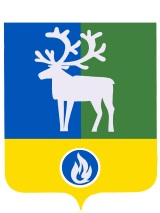 Белоярский район Ханты-Мансийский автономный округ – ЮграАДМИНИСТРАЦИЯ БЕЛОЯРСКОГО РАЙОНАКОМИТЕТ ПО ФИНАНСАМИ НАЛОГОВОЙ ПОЛИТИКЕГлаве сельского поселения КазымА.Х. НазыровойЦентральная ул., д. 9, г.Белоярский, Ханты-Мансийский автономный округ – Югра, Тюменская область, 628161Тел. 2-22-18, факс 2-30-21 Е-mail: komfin@admbel.ru ОКПО 05228831, ОГРН 1028601521541ИНН/КПП 8611003426/861101001Главе сельского поселения КазымА.Х. НазыровойГлаве сельского поселения КазымА.Х. Назыровой